П О М Ш У Ö МР Е Ш Е Н И ЕО внесении изменений в решение Совета муниципального района «Печора» от 19 апреля 2023 года № 7-24/295 «Об установлении максимального размера дохода граждан и постоянно проживающих совместно с ними членов их семей или одиноко проживающего гражданина и стоимости подлежащего налогообложению их имущества в целях признания граждан нуждающимисяв предоставлении жилых помещений по договорам найма жилых помещений жилищного фонда социального использованияв муниципальном образовании муниципального района «Печора»на 2023 год»Руководствуясь пунктом 2.2 части 1 статьи 14 Жилищного кодекса Российской Федерации, пунктом 6 части 1, частями 3, 4 статьи 14 Федерального закона от 06.10.2003 № 131-ФЗ «Об общих принципах организации местного самоуправления в Российской Федерации», статьей 26 Устава муниципального образования муниципального района «Печора», Совет муниципального района «Печора» р е ш и л:Внести в решение Совета муниципального района «Печора» от 19 апреля 2023 года № 7-24/295 «Об установлении максимального размера дохода граждан и постоянно проживающих совместно с ними членов их семей или одиноко проживающего гражданина и стоимости подлежащего налогообложению их имущества в целях признания граждан нуждающимися в предоставлении жилых помещений по договорам найма жилых помещений жилищного фонда социального использования в муниципальном образования муниципального района «Печора» на 2023 год следующие изменения:1.1. В наименовании решения и в пункте 1 решения слова «муниципальном образовании муниципального района «Печора» заменить словами «муниципальных образованиях сельских поселений: «Каджером», «Озёрный», «Чикшино», «Приуральское», входящих в состав муниципального образования муниципального района «Печора».2. Контроль за выполнением настоящего решения возложить на постоянные комиссии Совета муниципального района «Печора» по бюджету, налогам и экономическому развитию муниципального района (Громов А.Н.) и по законности и депутатской этике (Неронов А.Н.).3. Настоящее решение вступает в силу со дня его официального опубликования.Глава муниципального района «Печора» -руководитель администрации                                                               В.А. Серовг. Печора19 сентября 2023 года№ 7-26/328«ПЕЧОРА»  МУНИЦИПАЛЬНÖЙ РАЙОНСАСÖВЕТ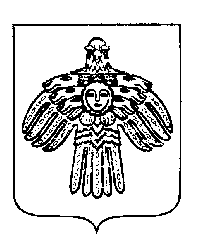 СОВЕТ МУНИЦИПАЛЬНОГО РАЙОНА «ПЕЧОРА»